Губанова Е.И. и соавторыМедицинский институт непрерывного образования  МГУППВИЗУАЛЬНАЯ ШКАЛА СТАРЕНИЯ ЛИЦА И ШЕИВИЗУАЛЬНАЯ ШКАЛА СТАРЕНИЯ ЛИЦА И ШЕИВИЗУАЛЬНАЯ ШКАЛА СТАРЕНИЯ ЛИЦА И ШЕИ1Название (разработки) Классификация хроностарения лица и шеи усталого и деформационного  морфотипа 2Разработчики (Авторы)Губанова Е.И.,  Закирова Г.Ш.3ХарактеристикаОписание выраженности внешних признаков старения лица и шеи (морщин, складок, птоза) с учетом конституциональных особенностей4Фото (схемы разработки)Выделены  4 возрастные стадии старения: I начальная 25-39 лет, II умеренная 40-49 лет, III выраженная 50-64 лет, IV тяжелая старше 65 лет.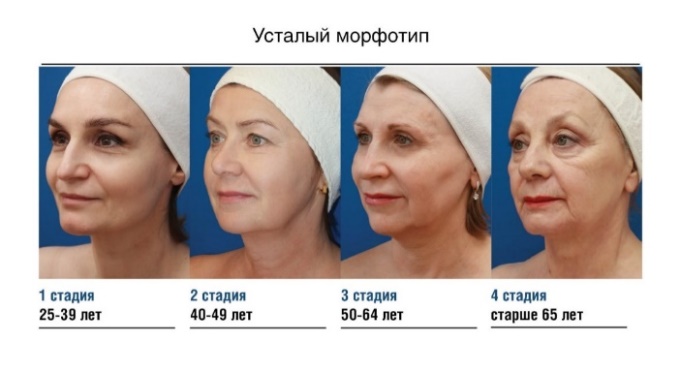 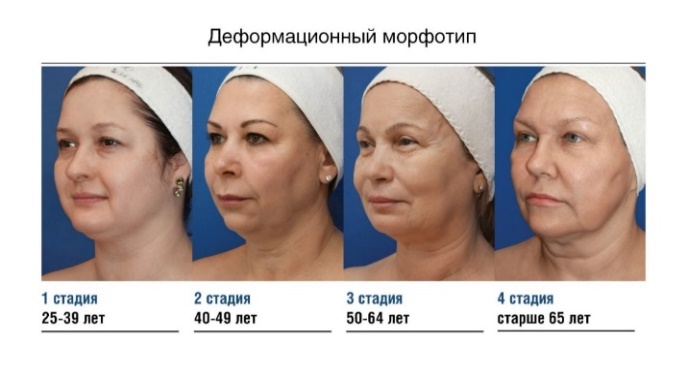 5НазначениеДля научно-исследовательской деятельности, как критерий включения/исключения в исследование, в практике дерматолога для уточнения косметологического/дерматологического диагноза по  МКБ: Атрофические изменения кожи (L90.9), морфотип и стадия старения.6Преимущества (новизна)Разработанная классификация доступно демонстрирует конституционально-возрастные особенности и может быть рекомендована как клинико-диагностический инструмент в помощь врачу – косметологу для: определения стадии старения, выбора метода  антивозрастной терапии, оценки эффективности методов косметологической коррекции  и динамического наблюдения за пациентом косметологического профиля.7Коммерческое предложение (варианты сотрудничества)Определение стадии старения лица и шеи в  он-лайн формате (можно сделать платным). Методические рекомендации, лекционный материал (печатный/видео/аудио/).  Издание монографии «Морфотипы старения». 